Рекомендации родителямПравила перевозки детей в автомобиле 2021 - ПДД,Перевозить детей на руках категорически запрещено, поскольку вес ребенка в момент столкновения увеличивается во много раз и удержать юного пассажира практически невозможно. В связи с этим для безопасности ребенка придуманы специальные автокресла и подобные удерживающие устройства.Как сказано в ПДД РФ, перевозка детей в возрасте младше 7 лет в легковом автомобиле и кабине грузовика, оборудованном ремнями безопасности или детской удерживающей системой ISOFIX (это встроенные в кресло металлические направляющие с замочками на конце), должна осуществляться с использованием детских удерживающих устройств, соответствующих весу и росту ребенка.Дети от 1 до 7 летПассажир младше 7 лет обязательно должен ехать в машине в детском автокресле или детском удерживающем устройстве другого типа, соответствующем его росту и весу, как на переднем сиденье автомобиля, так и на заднем. До года малыш должен располагаться спиной по ходу движения, старше года – лицом.Выбор автокресла по возрастуСпециальные системы для передвижения юных пассажиров видоизменяются в зависимости от возраста ребенка и веса ребенка. Ранее все устройства для перевозки детей должны были соответствовать нормам ГОСТ Р 41. 44- 2005. Однако в 2020 году документ отменили. Теперь детские удерживающие устройства должны соответствовать Европейскому стандарту ЕСЕ 44.Применение детских кресел и ремней безопасностиКак правило, автолюлька или автомобильное кресло крепится посредством штатных автомобильных ремней или при помощи специальных скоб. В машине крепежное устройство устанавливается перпендикулярно движению автомобиля.
Специальные автомобильные удерживающие устройства подбираются в соответствии с возрастом и весом ребенка. Например, автолюлька используется для детей до 6 месяцев, от 6 месяцев до 7 лет – обязательно автокресло, от 7 до 11 – автокресло или удерживающее устройство.
При перевозке детей в автомобиле, автомобильное кресло может устанавливаться как спереди, так и сзади. Еще раз напомним, что установка кресла на переднем сидении означает, что необходимо отключение подушек безопасности, так как в случае их активации они могут травмировать ребенка.
Во время перевозки ребенка, достигшего 12-и летнего возраста (рост больше 150 см), подушка безопасности должна быть активирована.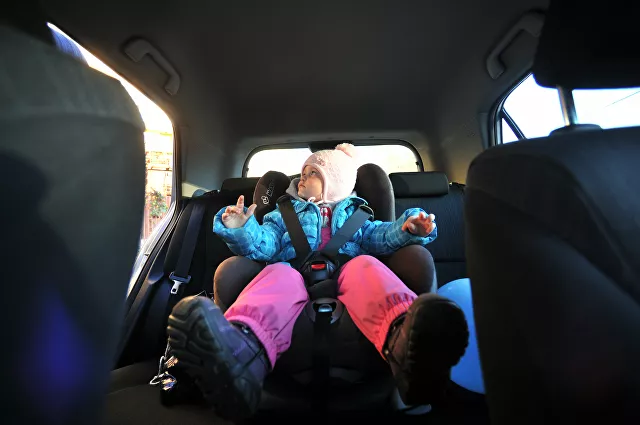     Муниципальное бюджетное дошкольное             образовательное учреждение       «Детский сад №26 «Золотая рыбка»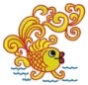     Муниципальное бюджетное дошкольное             образовательное учреждение       «Детский сад №26 «Золотая рыбка»Адрес: 623752 Свердловская область,  г. Реж, ул. Чапаева, д. 23
Тел.: 8 (34364)  3 88 80     Email: detsad_zolotayrubka@mail.ru